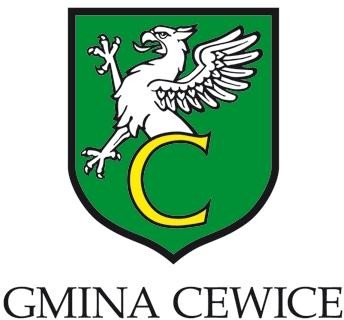 * niepotrzebne skreślićINFORMACJE OGÓLNEINFORMACJE OGÓLNEINFORMACJE OGÓLNEINFORMACJE OGÓLNEINFORMACJE OGÓLNEINFORMACJE OGÓLNEINFORMACJE OGÓLNENazwa oferentaNazwa oferentaRodzaj zadaniapublicznegoRodzaj zadaniapublicznegoTytuł zadaniapublicznegoTytuł zadaniapublicznegoTermin realizacjiTermin realizacjiKwotawnioskowanaKwotawnioskowanaOCENA FORMALNAOCENA FORMALNAOCENA FORMALNAOCENA FORMALNAOCENA FORMALNAOCENA FORMALNAOCENA FORMALNAKryteria ocenyKryteria ocenyKryteria ocenyOfertaOfertaOfertaOfertaKryteria ocenyKryteria ocenyKryteria ocenySpełnia wymaganiaSpełnia wymaganiaNie spełnia wymagańNie spełnia wymagań1.Oferta złożona na formularzu wskazanym w dokumentacji konkursowejOferta złożona na formularzu wskazanym w dokumentacji konkursowej2.Oferta złożona w sposób wskazany w dokumentacji konkursowejOferta złożona w sposób wskazany w dokumentacji konkursowej3.Oferta złożona wraz z kompletem wymaganych załączników:Oferta złożona wraz z kompletem wymaganych załączników:Oferta złożona wraz z kompletem wymaganych załączników:Oferta złożona wraz z kompletem wymaganych załączników:Oferta złożona wraz z kompletem wymaganych załączników:Oferta złożona wraz z kompletem wymaganych załączników:a)Aktualny odpis lub wyciąg z Krajowego Rejestru Sądowego lub aktualny wyciąg z właściwego rejestru lub ewidencji potwierdzony „za zgodność z oryginałem” z datą i podpisami osób uprawnionych (nie dotyczy wydruków odpisów KRS ze strony https://ems.ms.gov.pl/krs/wyszukiwaniepodmiotu)Aktualny odpis lub wyciąg z Krajowego Rejestru Sądowego lub aktualny wyciąg z właściwego rejestru lub ewidencji potwierdzony „za zgodność z oryginałem” z datą i podpisami osób uprawnionych (nie dotyczy wydruków odpisów KRS ze strony https://ems.ms.gov.pl/krs/wyszukiwaniepodmiotu)b)Kopia statutu organizacji (nie dotyczy parafii i innych kościelnych osób prawnych nieposiadających statusu pożytku publicznego) potwierdzona „za zgodność z oryginałem” z datą i podpisami osób uprawnionych Kopia statutu organizacji (nie dotyczy parafii i innych kościelnych osób prawnych nieposiadających statusu pożytku publicznego) potwierdzona „za zgodność z oryginałem” z datą i podpisami osób uprawnionych c)*Pełnomocnictwo upoważniające do działania w imieniu oferenta, w przypadku, gdy ofertę składają osoby inne, niż uprawnione do reprezentacji zgodnie ze statutem oferentaPełnomocnictwo upoważniające do działania w imieniu oferenta, w przypadku, gdy ofertę składają osoby inne, niż uprawnione do reprezentacji zgodnie ze statutem oferentad)*Umowa zawarta pomiędzy organizacjami pozarządowymi – w przypadku składania oferty wspólnejUmowa zawarta pomiędzy organizacjami pozarządowymi – w przypadku składania oferty wspólnej4.Proponowane zadanie jest zgodne z ogłoszeniem.Proponowane zadanie jest zgodne z ogłoszeniem.5.Proponowane zadanie jest objęte działalnością statutową organizacji.Proponowane zadanie jest objęte działalnością statutową organizacji.6.Oferta złożona przez podmiot uprawniony.Oferta złożona przez podmiot uprawniony.7.Oferta podpisana przez osoby do tego uprawnione - wymienione w Dziale 2 KRS bądź innym rejestrze lub ewidencji lub których uprawnienia wynikają z załączonych pełnomocnictw bądź innych dokumentów.Oferta podpisana przez osoby do tego uprawnione - wymienione w Dziale 2 KRS bądź innym rejestrze lub ewidencji lub których uprawnienia wynikają z załączonych pełnomocnictw bądź innych dokumentów.8.Wysokość wkładu własnego zgodna z warunkami ogłoszenia o konkursie ofert.Wysokość wkładu własnego zgodna z warunkami ogłoszenia o konkursie ofert.WYNIK OCENY FORMALNEJWYNIK OCENY FORMALNEJWYNIK OCENY FORMALNEJTAKTAKNIENIEW związku ze spełnieniem/niespełnieniem* wymogów formalnych oferta przechodzi/nie przechodzi* do etapu oceny merytorycznejW związku ze spełnieniem/niespełnieniem* wymogów formalnych oferta przechodzi/nie przechodzi* do etapu oceny merytorycznejW związku ze spełnieniem/niespełnieniem* wymogów formalnych oferta przechodzi/nie przechodzi* do etapu oceny merytorycznejOCENA MERYTORYCZNAOCENA MERYTORYCZNAOCENA MERYTORYCZNAOCENA MERYTORYCZNAOCENA MERYTORYCZNAOCENA MERYTORYCZNAOCENA MERYTORYCZNAKryteria ocenyKryteria ocenyKryteria ocenyPunktacyjna ocena merytoryczna ofertyPunktacyjna ocena merytoryczna ofertyPunktacyjna ocena merytoryczna ofertyPunktacyjna ocena merytoryczna ofertyKryteria ocenyKryteria ocenyKryteria ocenyMaksymalna liczba punktówPrzyznana liczbapunktówPrzyznana liczbapunktówUwagi1.Ocena możliwości realizacji zadania publicznego przez oferentaOcena możliwości realizacji zadania publicznego przez oferenta5 pkt2.Ocena przedstawionej kalkulacji kosztów realizacji zadania publicznego, w tym w odniesieniu do zakresu rzeczowego zadaniaOcena przedstawionej kalkulacji kosztów realizacji zadania publicznego, w tym w odniesieniu do zakresu rzeczowego zadania5 pkt3.Ocena proponowanej jakości wykonania zadania i kwalifikacje osób, przy udziale których oferent będzie realizować zadanieOcena proponowanej jakości wykonania zadania i kwalifikacje osób, przy udziale których oferent będzie realizować zadanie5 pkt4.Ocena planowanego przez oferenta udziału środków finansowych własnych lub środków pochodzących z innych źródeł na realizację zadaniaOcena planowanego przez oferenta udziału środków finansowych własnych lub środków pochodzących z innych źródeł na realizację zadania5 pkt5.Ocena planowanego przez oferenta wkładu rzeczowego, osobowego, w tym świadczeń wolontariuszy i pracy społecznej członkówOcena planowanego przez oferenta wkładu rzeczowego, osobowego, w tym świadczeń wolontariuszy i pracy społecznej członków5 pkt6.Ocena realizacji zleconych zadań publicznych w przypadku oferenta, który w latach poprzednich realizował zlecone zadanie publiczne, biorąc pod uwagę rzetelność i terminowość oraz sposób rozliczenia otrzymanych na ten cel środkówOcena realizacji zleconych zadań publicznych w przypadku oferenta, który w latach poprzednich realizował zlecone zadanie publiczne, biorąc pod uwagę rzetelność i terminowość oraz sposób rozliczenia otrzymanych na ten cel środków5 pktOgólna liczba punktówOgólna liczba punktówOgólna liczba punktów30 pktŁączna liczba punktów niezbędnych do uzyskania pozytywnej oceny merytorycznej(określona przez komisję konkursową)Łączna liczba punktów niezbędnych do uzyskania pozytywnej oceny merytorycznej(określona przez komisję konkursową)Łączna liczba punktów niezbędnych do uzyskania pozytywnej oceny merytorycznej(określona przez komisję konkursową)20 pkt.PODSUMOWANIEPODSUMOWANIEPODSUMOWANIEPODSUMOWANIEKomisja rekomenduje dofinansowanie zadania w wysokości:Komisja rekomenduje dofinansowanie zadania w wysokości:Zakres dofinansowania dotyczy:Zakres dofinansowania dotyczy:Komisja konkursowa nie udziela rekomendacji dla ocenianej oferty z przyczyn:Komisja konkursowa nie udziela rekomendacji dla ocenianej oferty z przyczyn:Podpisy członków Komisji KonkursowejPodpisy członków Komisji KonkursowejPodpisy członków Komisji KonkursowejPodpisy członków Komisji KonkursowejImię i nazwiskoImię i nazwiskoFunkcja w komisji konkursowejPodpis1.Przewodniczący/a Komisji2.Wiceprzewodniczący/a Komisji3.Sekretarz Komisji4.Członek Komisji5.Członek Komisji6.Członek Komisji